                                                                                                     Modelo 11                     Consejería de Economía, Empresas y Empleo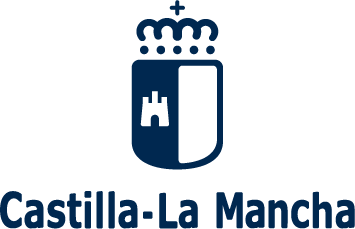 INICIACIÓN PROCEDIMIENTO ARBITRAL. Impugnación del proceso electoral.1. Datos de la elecciónNº de Registro del Preaviso                                   Nº Registro de Acta:                             Partes afectadas2. Declaración Se ha efectuado la reclamación previa ante la mesa electoral3. Hechos4. SolicitudD.                                                             con NIF nº                              en calidad de representante de                                                                                                                                                     Formulo impugnación del proceso electoral de referencia y Solicito que se dé traslado al árbitro de este escrito para que mediante el procedimiento correspondiente se dicte laudo.Lugar y Fecha:                                                                                                                      FirmaDenominaciónDomicilio, Localidad y ProvinciaTeléfonoCorreo electrónico